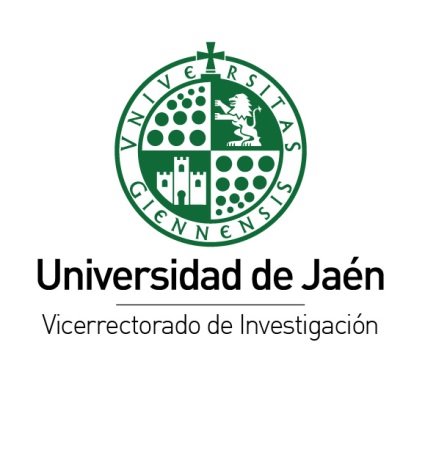 DATOS DEL/DE LA SOLICITANTE / INVESTIGADOR/A PRINCIPALJaén a, _     ___ de       de      								Fdo.:__     ____________________________.El Investigador o la investigadora PrincipalSR. VICERRECTOR DE INVESTIGACIÓNIMPORTANTE: Este impreso deberá presentarse debidamente cumplimentado y firmado en la Oficina de Registro General de la Universidad de Jaén (Edificio B1-Rectorado).PLAN DE ACTUACIÓNAñadir las filas que sean necesariasAñadir tantas filas como sea necesarioApellidos y NombreApellidos y NombreD.N.I.Grupo/Estructura InvestigaciónGrupo/Estructura InvestigaciónCódigoCódigo ORCID/Research ID/otrosCódigo ORCID/Research ID/otrosCentro/FacultadCentro/FacultadDepartamentoDepartamentoÁrea de ConocimientoÁrea de ConocimientoTeléfono 1Teléfono 2e-mailAntecedentes y logros científico-técnicos del solicitante en relación con las actuaciones propuestas. Indicar: Antecedentes del investigador y experiencia previa en proyectos previos financiados y/o solicitados en la temática para la que se solicita la ayuda (indicar programa, título, financiación y rol de la UJA); Resultados previos alcanzados: hasta un máximo de 5 contribuciones (patentes y/o publicaciones científicas en la línea de investigación que va a ser objeto de la convocatoria para la que se solicita la ayuda  (indicar índice impacto, cuartil, etc.));  Otras colaboraciones internacionales en I+D+I y logros alcanzados por el equipo solicitante que avalen la viabilidad de la propuesta.Call donde presentará la propuesta:Título de la acción propuesta:Acrónimo de la acción propuesta:Fecha cierre convocatoria internacional:Justificación y adecuación de la propuesta a los desafíos de HORIZONTE 2020 u otros programas internacionales de I+ D + i:Objetivos del proyecto:Plan de Trabajo: acciones iniciadas y/o previstas para la preparación de la propuestaPersonal de la UJA participante:Nombre del/a Investigador/aNombre del/a Investigador/aCódigo ORCIDNecesidades y presupuesto (gastos de viajes, dietas, inscripciones a cursos/seminarios formativos, asistencia a infodays, servicios de consultoría (aportar presupuesto en su caso), etc. En caso de que la convocatoria sea en dos fases de presentación de solicitudes indicar los gastos previstos para ambas fasesDescripción de la actividad para la que se solicita ayuda económicaImporte (€)Justificación de la actividad de acuerdo a los objetivos y plan de trabajo propuestoIMPORTE TOTAL SOLICITADO       € 